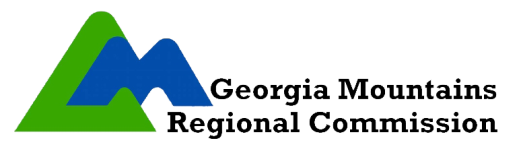 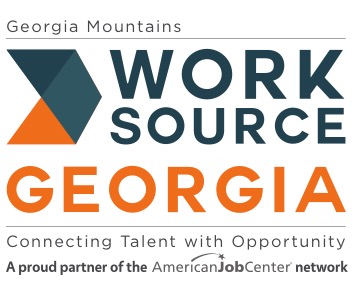 Local Elected Officials (LEO)Board Meeting NoticeTO:		WorkSource Georgia MountainsLocal Elected OfficialsFROM:	Greg James, Chief Local Elected OfficialDATE:	October 3, 2022The WorkSource Georgia Mountains, Local Elected Officials (LEO) Board, will hold its regular yearly meeting on Thursday, October 27, 2022 at 3:00 p.m.The meeting will be held at the Lumpkin County Library located at 56 Mechanicsville Rd., Dahlonega, GA 30533.Please RSVP by contacting Gina Kessler at gkessler@gmrc.ga.gov or call 770-538-2607.